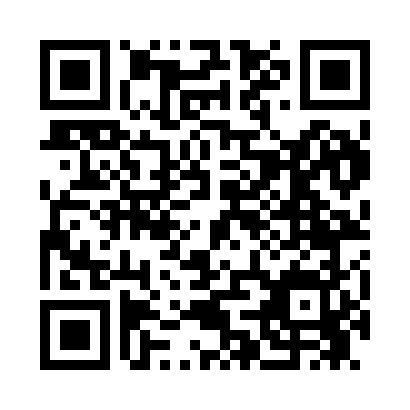 Prayer times for Weigelstown, Pennsylvania, USAMon 1 Jul 2024 - Wed 31 Jul 2024High Latitude Method: Angle Based RulePrayer Calculation Method: Islamic Society of North AmericaAsar Calculation Method: ShafiPrayer times provided by https://www.salahtimes.comDateDayFajrSunriseDhuhrAsrMaghribIsha1Mon4:065:431:115:108:4010:172Tue4:065:431:125:108:4010:163Wed4:075:441:125:108:4010:164Thu4:085:441:125:108:3910:155Fri4:095:451:125:108:3910:156Sat4:105:451:125:108:3910:147Sun4:105:461:125:108:3810:148Mon4:115:471:135:108:3810:139Tue4:125:471:135:108:3810:1310Wed4:135:481:135:108:3710:1211Thu4:145:491:135:108:3710:1112Fri4:155:491:135:108:3610:1013Sat4:165:501:135:108:3610:1014Sun4:175:511:135:108:3510:0915Mon4:185:521:135:108:3510:0816Tue4:195:521:135:108:3410:0717Wed4:215:531:145:108:3410:0618Thu4:225:541:145:108:3310:0519Fri4:235:551:145:108:3210:0420Sat4:245:561:145:108:3110:0321Sun4:255:561:145:108:3110:0222Mon4:265:571:145:108:3010:0123Tue4:285:581:145:098:299:5924Wed4:295:591:145:098:289:5825Thu4:306:001:145:098:279:5726Fri4:316:011:145:098:269:5627Sat4:336:021:145:098:259:5428Sun4:346:031:145:088:249:5329Mon4:356:041:145:088:249:5230Tue4:366:041:145:088:229:5031Wed4:386:051:145:078:219:49